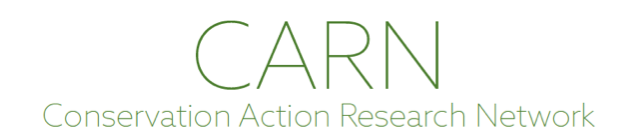 To make a donation by mail, please complete this form and include a check/money order payable to:Conservation Action Research Network3463 Tuna Canyon RoadTopanga, CA 90290Donor InformationTitle 			First Name				Last NameCompany (if applicable) AddressCity					State			Zip CodeCountryPrimary Phone # 						Email	Donation Information Donation Amount ($USD)Program Designation(If no Program is selected, donations will go to support CARN’s greatest needs) Signature 							Date CARN is a U.S. nonprofit 501(c)3 organization. All financial and in-kind donations are tax-deductible to the fullest extent of the law. Tax ID#: 455045474